XIV - заседание  4-созыва              КАРАР                                                                        	     РЕШЕНИЕ     13 декабрь 2017 й.                             №73                             13 декабря 2017 г.О публичных слушаниях по проекту бюджета сельского поселения Усть-Табасский сельсовет муниципального района Аскинский район Республики Башкортостан на 2018 год и на плановый период 2019 и 2020 годовВ соответствии с п. 2 ст. 28, п. 10 ст.35 Федерального закона от 06.10.2003 года №131-ФЗ «Об общих принципах организации местного самоуправления в Российской Федерации», ст.11 Устава сельского поселения Усть-Табасский сельсовет муниципального района Аскинский район Республики Башкортостан Совет сельского поселения Усть-Табасский сельсовет муниципального района Аскинский район Республики Башкортостан р е ш и л:1. Одобрить проект бюджета сельского поселения Усть-Табасский сельсовет муниципального района Аскинский район Республики Башкортостан на 2018 год и на плановый период 2019 и 2020 годов и вынести на публичные слушания (прилагается).2. Провести публичные слушания по проекту бюджета сельского поселения Усть-Табасский сельсовет на 2018 год и на плановый период 2019 и 2020 годов15 декабря 2017 года в 15:00 часов в здании администрации сельского поселения Усть-Табасский сельсовет по адресу: д. Усть-Табаска, ул. Гагарина, 29.3. Подготовку и проведение публичных слушаний по проекту бюджета сельского поселения Усть-Табасский сельсовет муниципального района Аскинский район Республики Башкортостан возложить на постоянную комиссию по бюджету, налогам, вопросам муниципальной собственности.4. Обнародовать проект бюджета сельского поселения Усть-Табасский сельсовет муниципального района Аскинский район Республики Башкортостан на 2018 год и на плановый период 2019 и 2020 годов на официальном сайте сельского поселения www.ust-tabaska04sp.ru и на информационном стенде в здании Администрации сельского поселения Усть-Табасский сельсовет по адресу: д. Усть-Табаска, ул. Гагарина, 29.     5. Установить прием письменных предложений жителей сельского поселения Усть-Табасский сельсовет по проекту бюджета сельского поселения Усть-Табасский сельсовет муниципального района Аскинский район Республики Башкортостан на 2018 год и на плановый период 2019 и 2020 годов в срок со дня обнародования до 14 декабря 2017 года по адресу: д. Усть-Табаска, ул. Гагарина, 29 с 09:00 до 17:00 часов.Глава сельского поселения Усть-Табасский сельсоветмуниципального района Аскинский районРеспублики Башкортостан 						Б.Н. ШарифисламовПриложениек решению Совета сельского поселения Усть-Табасский сельсовет муниципального района Аскинский районРеспублики Башкортостанот 13 декабря 2017 года №73ПРОЕКТ РЕШЕНИЯ О бюджете сельского поселения Усть-Табасский сельсовет муниципального района Аскинский район Республики Башкортостан на 2018 год и на плановый период 2019 и 2020 годовСовет сельского поселения Усть-Табасский сельсовет муниципального района Аскинский  район Республики Башкортостан р е ш и л:1. Утвердить основные характеристики бюджета сельского поселения Усть-Табасский сельсовет муниципального района Аскинский район Республики Башкортостан на 2018 год:1) прогнозируемый общий объем доходов бюджета сельского поселения Усть-Табасский сельсовет муниципального района Аскинский район Республики Башкортостан в сумме 1911,2 тыс. рублей. 2) общий объем расходов бюджета сельского поселения Усть-Табасский сельсовет муниципального района Аскинский район Республики Башкортостан в сумме 1911,2 тыс. рублей.3) Дефицит (профицит) бюджета сельского поселения Усть-Табасский сельсовет муниципального района Аскинский район Республики Башкортостан в размере 0 рублей.2. Утвердить основные характеристики бюджета сельского поселения Усть-Табасский сельсовет муниципального района Аскинский район Республики Башкортостан на плановый период 2019 - 2020 годов:1) прогнозируемый общий объем доходов бюджета сельского поселения Усть-Табасский сельсовет муниципального района Аскинский район  Республики Башкортостан на 2019 год в сумме 1877,0 тыс. рублей и на 2020 год в сумме 1909,0 тыс. рублей.2) общий объем расходов бюджета сельского поселения Усть-Табасский сельсовет муниципального района Аскинский район  Республики Башкортостан на 2019 год в сумме 1887,0 тыс. рублей, в том числе условно утвержденные расходы в сумме 32,0 тыс. рублей и на 2020 год в сумме 1909,0 тыс. рублей, в том числе условно утвержденные расходы в сумме 64,0 тыс. рублей.3. Утвердить перечень главных администраторов доходов бюджета сельского поселения Усть-Табасский сельсовет муниципального района Аскинский район Республики Башкортостан согласно приложению 1 к настоящему решению.4. Утвердить перечень главных администраторов источников финансирования дефицита бюджета сельского поселения Усть-Табасский сельсовет муниципального района Аскинский район Республики Башкортостан согласно приложению 2 к настоящему решению.5. Установить поступления доходов в бюджет сельского поселения Усть-Табасский сельсовет муниципального района Аскинский район Республики Башкортостан:1) на 2018 год согласно приложению 3 к настоящему решению;2) на плановый период 2019 и 2020 годов согласно приложению 4 к настоящему решению.6. Средства, поступающие во временное распоряжение получателей средств бюджета сельского поселения Усть-Табасский сельсовет муниципального района Аскинский район Республики Башкортостан учитываются на счете, открытом в финансовом органе администрации  муниципального района Аскинский район Республики Башкортостан в учреждениях Центрального банка Российской Федерации или кредитных организациях с учетом положений бюджетного законодательства Российской Федерации, с отражением указанных операций на лицевых счетах, открытых получателям средств бюджета сельского поселения Усть-Табасский сельсовет муниципального района Аскинский район Республики Башкортостан, в порядке, установленном финансовым органом администрации муниципального района Аскинский район Республики Башкортостан.7. Утвердить в пределах общего объема расходов бюджета сельского поселения Усть-Табасский сельсовет муниципального района Аскинский район  Республики Башкортостан установленного пунктом 1 настоящего решения, распределение бюджетных ассигнований бюджета сельского поселения Усть-Табасский сельсовет муниципального района Аскинский район Республики Башкортостан по разделам и подразделам классификации расходов бюджетов:1.1) на 2018 год согласно приложению 5 к настоящему решению;1.2) на плановый период 2019 и 2020 годов согласно приложению 6 к настоящему решению.2) по целевым статьям (государственным и муниципальным программам и непрограммным направлениям деятельности) группам видов расходов классификации расходов бюджетов: 2.1) на 2018 год согласно приложению 7 к настоящему решению;2.2) на плановый период 2019 и 2020 годов согласно приложению 8 к настоящему решению.3) Утвердить ведомственную структуру расходов бюджета сельского поселения Усть-Табасский сельсовет муниципального района Аскинский район Республики Башкортостан:3.1) на 2018 год согласно приложению 9 к настоящему решению;3.2) на плановый период 2019 и 2020 годов согласно приложению 10 к настоящему решению.8.1) Установить, что решения и иные нормативные правовые акты сельского поселения Усть-Табасский сельсовет муниципального района Аскинский район Республики Башкортостан, предусматривающие принятие новых видов расходных обязательств или увеличение бюджетных ассигнований на исполнение существующих видов расходных обязательств сверх утвержденных в бюджете на 2018 год и на плановый период 2019 и 2020 годов, а также сокращающие его доходную базу, подлежат исполнению при изыскании дополнительных источников доходов бюджета сельского поселения Усть-Табасский сельсовет муниципального района Аскинский район Республики Башкортостан и (или) сокращении бюджетных ассигнований по конкретным статьям расходов бюджета сельского поселения Усть-Табасский сельсовет муниципального района Аскинский район  Республики Башкортостан, при условии внесения соответствующих изменений в настоящее решение.2) Проекты решений и иных нормативных правовых актов сельского поселения Усть-Табасский сельсовет муниципального района Аскинский район Республики Башкортостан, требующие введения новых видов расходных обязательств или увеличения бюджетных ассигнований по существующим видам расходных обязательств сверх утвержденных в бюджете сельского поселения Усть-Табасский сельсовет муниципального района Аскинский район Республики Башкортостан на 2018 год и на плановый период 2019 и 2020 годов либо сокращающие его доходную базу, вносятся только при одновременном внесении предложений о дополнительных источниках доходов бюджета сельского поселения Усть-Табасский сельсовет муниципального района Аскинский район  Республики Башкортостан и (или) сокращении бюджетных ассигнований по конкретным статьям расходов бюджета сельского поселения Усть-Табасский сельсовет муниципального района Аскинский район  Республики Башкортостан.3) Администрация сельского поселения Усть-Табасский сельсовет муниципального района Аскинский район Республики Башкортостан не вправе принимать решения, приводящие к увеличению в 2018-2020 годах численности муниципальных служащих сельского поселения Усть-Табасский сельсовет муниципального района Аскинский район Республики Башкортостан. Установить, что получатель средств бюджета сельского поселения Усть-Табасский сельсовет муниципального района Аскинский район Республики Башкортостан при заключении муниципальных контрактов (гражданско-правовых договоров) на поставку товаров, выполнение работ, оказание услуг вправе предусматривать авансовые платежи.9. Установить объем межбюджетных трансфертов, получаемых в бюджет сельского поселения Усть-Табасский сельсовет муниципального района Аскинский район Республики Башкортостан из бюджета муниципального района  в 2018 году в сумме 1809,2  тыс. рублей, в 2019 году в сумме 1742,0 тыс. рублей и в 2020 году 1742,0 тыс. рублей.          10. Установить, что остатки средств бюджета сельского поселения Усть-Табасский сельсовет муниципального района Аскинский район  Республики Башкортостан   по состоянию на 1 января 2018 года, в полном объеме (за исключением целевых средств) направляются администрацией сельского поселения Усть-Табасский сельсовет муниципального района Аскинский район  Республики Башкортостан на покрытие временных кассовых разрывов, в ходе исполнения бюджета сельского поселения Усть-Табасский сельсовет муниципального района Аскинский район  Республики Башкортостан.11. Данное решение вступает в силу с 1 января 2018 года. Подлежит опубликованию после его принятия и подписания в установленном порядке.12. Контроль за исполнением настоящего решения возложить на комиссию Совета сельского поселения Усть-Табасский сельсовет муниципального района Аскинский район Республики Башкортостан по бюджету, налогам и вопросам собственности.Глава сельского поселения Усть-Табасский сельсоветмуниципального района Аскинский районРеспублики Башкортостан 						Б.Н. ШарифисламовПриложение № 1к проекту решения Совета сельского поселенияУсть-Табасский сельсовет Аскинский район Республики Башкортостан «О бюджете сельского поселения Усть-Табасский сельсовет Аскинского районаРеспублики Башкортостан  на 2018 год и на плановый период 2019 и 2020 годов»Перечень главных администраторов доходов бюджета сельского поселения Усть-Табасский сельсовет муниципального района Аскинский район  Республики Башкортостан<1> В части доходов, зачисляемых в бюджет сельского поселения  Усть-Табасский сельсовет муниципального района Аскинский район Республики Башкортостан в пределах компетенции главных администраторов доходов бюджета поселения  Усть-Табасский сельсовет муниципального района Аскинский район Республики Башкортостан.<2> Администраторами доходов бюджета сельского поселения  Усть-Табасский сельсовет муниципального района Аскинский район Республики Башкортостан по подстатьям,  статьям, подгруппам группы доходов «2 00 00000 00 – безвозмездные поступления» в части доходов от возврата остатков субсидий, субвенций и иных межбюджетных трансфертов, имеющих целевое назначение, прошлых лет (в части доходов, зачисляемых в бюджет сельского поселения  Усть-Табасский сельсовет  муниципального района Аскинский район Республики Башкортостан) являются уполномоченные органы местного самоуправления поселения, а также созданные ими казенные учреждения, предоставившие соответствующие межбюджетные трансферты.Администраторами доходов бюджета сельского поселения  Усть-Табасский сельсовет муниципального района Аскинский  район Республики Башкортостан по подстатьям, статьям, подгруппам группы доходов «2 00 00000 00 – безвозмездные поступления» являются уполномоченные органы местного самоуправления поселения, а также созданные ими казенные учреждения, являющиеся получателями указанных средств.Приложение № 2к проекту решения Совета сельского поселенияУсть-Табасский сельсовет Аскинский район Республики Башкортостан «О бюджете сельского поселения Усть-Табасский сельсовет Аскинского районаРеспублики Башкортостан на 2018 год и на плановый период 2019 и 2020 годов»Перечень главных администраторов источников финансирования дефицита бюджета сельского поселения Усть-Табасский сельсовет муниципального района Аскинский район Республики Башкортостан Приложение № 3к проекту решения Совета сельского поселенияУсть-Табасский сельсовет Аскинский район Республики Башкортостан «О бюджете сельского поселения Усть-Табасский сельсовет Аскинского районаРеспублики Башкортостан на 2018 год и на плановый период 2019 и 2020 годов»ОБЪЕМдоходов бюджета сельского поселения Усть-Табасский сельсовет муниципального района Аскинский район Республики Башкортостан на 2018 год                                                                                                                 (тыс.руб.)Приложение № 4к проекту решения Совета сельского поселенияУсть-Табасский сельсовет Аскинский район Республики Башкортостан «О бюджете сельского поселения Усть-Табасский сельсовет Аскинского районаРеспублики Башкортостан на 2018 год и на плановый период 2019 и 2020 годов»ОБЪЕМдоходов бюджета сельского поселения Усть-Табасский сельсовет муниципального района Аскинский район Республики Башкортостан на 2019-2020 годы                                                                                                                 (тыс.руб.)Приложение № 5к проекту решения Совета сельского поселенияУсть-Табасский сельсовет Аскинский район Республики Башкортостан «О бюджете сельского поселения Усть-Табасский сельсовет Аскинского районаРеспублики Башкортостан на 2018 год и на плановый период 2019 и 2020 годов»Распределение бюджетных ассигнований сельского поселения Усть-Табасский сельсовет муниципального района Аскинский район Республики Башкортостан на 2018 год по разделам и подразделам целевых статей (муниципальным программам сельского поселения и непрограммным направлениям), группам видов расходов функциональной классификации расходов бюджетов(тыс.руб)Приложение № 6к проекту решения Совета сельского поселенияУсть-Табасский сельсовет Аскинский район Республики Башкортостан «О бюджете сельского поселения Усть-Табасский сельсовет Аскинского районаРеспублики Башкортостан на 2018 год и на плановый период 2019 и 2020 годов»Распределение бюджетных ассигнований сельского поселения Усть-Табасский сельсовет муниципального района Аскинский район Республики Башкортостан на 2019-2020 год по разделам, подразделам целевых статей (муниципальным программам сельского поселения Усть-Табасский сельсовет муниципального района Аскинский район и непрограммным направлениям деятельности), группам видов расходов функциональной классификации расходов бюджетов(тыс.руб)Приложение № 7к проекту решения Совета сельского поселенияУсть-Табасский сельсовет Аскинский район Республики Башкортостан «О бюджете сельского поселения Усть-Табасский сельсовет Аскинского районаРеспублики Башкортостан на 2018 год и на плановый период 2019 и 2020 годов»Распределение бюджетных ассигнований сельского поселения Усть-Табасский сельсовет муниципального района Аскинский район Республики Башкортостан на 2018 год по целевым статьям (муниципальная программа сельского поселения Усть-Табасский сельсовет муниципального района Аскинский район Республики Башкортостан и непрограммным направлениям), группам видов расходов классификации расходов бюджетов(тыс.руб)Приложение № 8к проекту решения Совета сельского поселенияУсть-Табасский сельсовет Аскинский район Республики Башкортостан «О бюджете сельского поселения Усть-Табасский сельсовет Аскинского районаРеспублики Башкортостан на 2018 год и на плановый период 2019 и 2020 годов»Распределение бюджетных ассигнований сельского поселения Усть-Табасский сельсовет муниципального района Аскинский район Республики Башкортостан на 2019-2020 год по целевым статьям (муниципальная программа сельского поселения Усть-Табасский сельсовет муниципального района Аскинский район Республики Башкортостан и непрограммным направлениям), группам видов расходов классификации расходов бюджетов(тыс.руб)Приложение № 9к проекту решения Совета сельского поселенияУсть-Табасский сельсовет Аскинский район Республики Башкортостан «О бюджете сельского поселения Усть-Табасский сельсовет Аскинского районаРеспублики Башкортостан на 2018 год и на плановый период 2019 и 2020 годов»Ведомственная структура расходов бюджета  сельского поселения Усть-Табасский сельсовет муниципального района Аскинский район Республики Башкортостан  на 2018 год(тыс.руб.)Приложение № 10к проекту решения Совета сельского поселенияУсть-Табасский сельсовет Аскинский район Республики Башкортостан «О бюджете сельского поселения Усть-Табасский сельсовет Аскинского районаРеспублики Башкортостан на 2018 год и на плановый период 2019 и 2020 годов»Ведомственная структура расходов бюджета  сельского поселения Усть-Табасский сельсовет муниципального района Аскинский район Республики Башкортостан  на 2019-2020 год(тыс.руб)БАШҠОРТОСТАН РЕСПУБЛИКАҺЫАСҠЫН  РАЙОНЫМУНИЦИПАЛЬ РАЙОНЫНЫҢТАБАҪКЫ−ТАМАҠ АУЫЛ СОВЕТЫАУЫЛ  БИЛӘМӘҺЕ СОВЕТЫ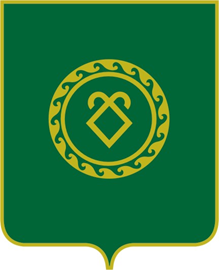 СОВЕТСЕЛЬСКОГО ПОСЕЛЕНИЯУСТЬ-ТАБАССКИЙ СЕЛЬСОВЕТМУНИЦИПАЛЬНОГО РАЙОНААСКИНСКИЙ РАЙОНРЕСПУБЛИКИ  БАШКОРТОСТАНКод бюджетной классификации Российской Федерации  Код бюджетной классификации Российской Федерации  Наименование главного адми-нистра-торадоходов бюджета  поселения Наименование 123791Администрация сельского поселения Усть-Табасский сельсовет муниципального района Аскинский район Республики Башкортостан791 1 08 04020 01 0000 110Государственная пошлина за совершение нотариальных действий  должностными лицами органов местного самоуправления, уполномоченными в соответствии с законодательными актами Российской Федерации на совершение нотариальных действий7911 13 01995 10 0000 130Прочие доходы от оказания платных услуг (работ) получателями средств бюджетов сельских поселений7911 13 02065 10 0000 130Доходы, поступающие в порядке возмещения расходов, понесенных в связи с эксплуатацией имущества сельских поселений7911 13 02995 10 0000 130Прочие доходы от компенсации затрат  бюджетов сельских поселений7911 16 23051 10 0000 140Доходы от возмещения ущерба при возникновении страховых случаев по обязательному страхованию гражданской ответственности, когда выгодоприобретателями выступают получатели средств бюджетов сельских поселений7911 16 23052 10 0000 140Доходы от возмещения ущерба при возникновении иных страховых случаев, когда выгодоприобретателями выступают получатели средств бюджетов сельских  поселений7911 16 32000 10 0000 140 Денежные взыскания, налагаемые в возмещение ущерба, причиненного в результате незаконного или нецелевого использования бюджетных средств (в части бюджетов сельских поселений)7911 16 90050 10 0000 140Прочие поступления от денежных взысканий (штрафов) и иных сумм в возмещение ущерба, зачисляемые в бюджеты сельских поселений7911 17 01050 10 0000 180Невыясненные поступления, зачисляемые в бюджеты сельских поселений7911 17 05050 10 0000 180Прочие неналоговые доходы бюджетов сельских поселений7911 17 14030 10 0000 180Средства самообложения граждан, зачисляемые в бюджеты сельских поселений7912 00 00000 00 0000 000Безвозмездные поступления <1>Иные доходы бюджета сельского поселения Усть-Табасский сельсовет муниципального района Аскинский район  Республики Башкортостан, администрирование которых может осуществляться главными администраторами доходов бюджета сельского поселения Усть-Табасский сельсовет муниципального района  Аскинский район  Республики Башкортостан в пределах их компетенции1 11 03050 10 0000 120Проценты, полученные от предоставления бюджетных кредитов внутри страны за счет средств бюджетов сельских поселений1 11 09015 10 0000 120Доходы от распоряжения правами на результаты интеллектуальной деятельности военного, специального и двойного назначения, находящимися в собственности сельских  поселений1 11 09025 10 0000 120Доходы от распоряжения правами на результаты научно-технической деятельности, находящимися в собственности сельских поселений1 11 09045 10 0000 120Прочие поступления от использования имущества, находящегося в собственности сельских поселений (за исключением имущества муниципальных бюджетных и автономных учреждений, а также имущества муниципальных унитарных предприятий, в том числе казенных)1 12 04051 10 0000 120 Плата за использование лесов, расположенных на землях иных категорий, находящихся в  собственности сельских поселений, в части платы по договору купли-продажи лесных насаждений 1 12 04052 10 0000 120 Плата за использование лесов, расположенных на землях иных категорий, находящихся в собственности сельских поселений, в части арендной платы1 13 01995 10 0000 130Прочие доходы от оказания платных услуг (работ) получателями средств бюджетов сельских поселений1 13 02065 10 0000 130Доходы, поступающие в порядке возмещения расходов, понесенных в связи с эксплуатацией  имущества сельских поселений1 13 02995 10 0000 130Прочие доходы от компенсации затрат  бюджетов сельских поселений1 14 01050 10 0000 410Доходы от продажи квартир, находящихся в собственности сельских поселений1 14 03050 10 0000 410Средства от распоряжения и реализации конфискованного и иного имущества, обращенного в доходы сельских  поселений (в части реализации основных средств по указанному имуществу1 14 03050 10 0000 440Средства от распоряжения и реализации конфискованного и иного имущества, обращенного в доходы сельских поселений (в части реализации материальных запасов по указанному имуществу)1 14 04050 10 0000 420Доходы от продажи нематериальных активов, находящихся в собственности сельских поселений1 15 02050 10 0000 140Платежи, взимаемые органами местного самоуправления (организациями) сельских поселений за выполнение определенных функций1 16 23051 10 0000 140Доходы от возмещения ущерба при возникновении страховых случаев по обязательному страхованию гражданской ответственности, когда выгодоприобретателями выступают получатели средств бюджетов сельских поселений1 16 23052 10 0000 140Доходы от возмещения ущерба при возникновении иных страховых случаев, когда выгодоприобретателями выступают получатели средств бюджетов сельских поселений1 16 90050 10 0000 140Прочие поступления от денежных взысканий (штрафов) и иных сумм в возмещение ущерба, зачисляемые в бюджеты сельских поселений1 17 01050 10 0000 180Невыясненные поступления, зачисляемые в бюджеты сельских поселений1 17 05050 10 0000 180Прочие неналоговые доходы бюджетов сельских поселений2 00 00000 00 0000 000Безвозмездные поступления <1>, <2>Код бюджетной классификации Российской Федерации  Код бюджетной классификации Российской Федерации  Наименование главно-го адми-нистра-тораИсточников финансирования бюджета Наименование 123791Администрация сельского поселения Усть-Табаский сельсовет муниципального района  Аскинский район  Республики Башкортостан79101 05 02 01 05 0000 510Увеличение прочих остатков денежных средств 79101 05 02 01 05 0000 610Уменьшение прочих остатков денежных средств (тыс. руб.)Коды бюджетной классификации Российской ФедерацииНаименование налога (сбора)Сумма123Всего1911,21 00 00000 00 0000 000Налоговые и неналоговые доходы102,0  1 01 02000 01 0000 110Налог на доходы физических лиц11,0  1 01 02010 01 0000 110Налог на доходы физических лиц с доходов, источником которых является налоговый агент, за исключением доходов, в отношении которых исчисление и уплата налога осуществляются в соответствии со статьями 227, 2271 и 228 Налогового кодекса Российской Федерации11,0  1 06 01030 10 0000 110Налог на имущество физических лиц5,0  1 06 01030 10 0000 110Налог на имущество физических лиц5,0  1 06 06000  00000  110Земельный налог82,0  1 06 06043  00000  110Земельный налог с физических лиц, обладающих земельным участком, расположенным в границах сельских поселений40,0  1 06 06033  00000  110Земельный налог с организаций, обладающих земельным участком, расположенным в границах сельских поселений42,0  1 08 00000 00 0000 000ГОСУДАРСТВЕННАЯ ПОШЛИНА3,0  1 08 04020 01 0000 110Государственная пошлина за совершение нотариальных действий должностными лицами органов местного самоуправления, уполномоченными в соответствии с законодательными актами РФ на совершение нотариальных действий3,0  1 11 05000 00 0000 000Доходы,получаемые в виде арендной либо иной платы за передачу в возмездное пользование государственного  и муниципального  имущества (за исключением имущества бюджетных и автономных учреждений, а также имущества государственных и муниципальных унитарных предприятий, в том числе казенных)1,0  1 11 05025 10 0000 120Доходы, получаемые в виде арендной платы, а также средства от продажи права на заключение договоров аренды за земли, находящиеся в собственности поселений (за исключением земельных участков муниципальных бюджетных и автономных учреждений) 1,0  Безвозмездные поступления1 809,2  2 02 15001 05 0000 151Дотации бюджетам поселений на выравнивание бюджетной обеспеченности42,2  2 02 15001 05 0000 151Дотации бюджетам поселений на выравнивание бюджетной обеспеченности479,2  2 02 15002 05 0000 151Дотации бюджетам поселений на поддержку мер сбалансированности бюджетов656,4  2020 35118 10 0000 151Субвенции бюджетам поселений на осуществление первичного воинского учета на территориях, где отсутствуют военные комиссариаты65,2  202 49999 10 7502 151Прочие межбюджетные трансферты, передаваемые бюджетам поселений на благоустройство территорий населенных пунктов, коммунальное хозяйство, обеспечение мер пожарной безопасности и осуществлению дорожной деятельности в границах сельских поселений500,0  2 02 40014 10 7301 151Межбюджетные трансферты, передаваемые бюджетам сельских поселений из бюджетов муниципальных районов на осуществление части полномочий по решению вопросов местного значения в соответствии с заключенными соглашениями (прочие)66,2  Коды бюджетной классификации Российской ФедерацииНаименование налога (сбора)2019 год2020 год1234Всего1877,01909,01 00 00000 00 0000 000Налоговые и неналоговые доходы135,0167,01 01 02000 01 0000 110Налог на доходы физических лиц10,0  10,0  1 01 02010 01 0000 110Налог на доходы физических лиц с доходов, источником которых является налоговый агент, за исключением доходов, в отношении которых исчисление и уплата налога осуществляются в соответствии со статьями 227, 2271 и 228 Налогового кодекса Российской Федерации10,0  10,0  1 08 00000 00 0000 000ГОСУДАРСТВЕННАЯ ПОШЛИНА3,0  3,0  1 08 04020 01 0000 110Государственная пошлина за совершение нотариальных действий должностными лицами органов местного самоуправления, уполномоченными в соответствии с законодательными актами РФ на совершение нотариальных действий3,0  3,0  1 06 00000 00 0000 110Налоги на имущество 5,0  5,0  1 06 01030 10 0000 110Налог на имущество физических лиц5,0  5,0  1 06 06000  00000  110Земельный налог84,0  84,0  1 06 06043  00000  110Земельный налог с физических лиц, обладающих земельным участком, расположенным в границах сельских поселений42,0  42,0  1 06 06033  00000  110Земельный налог с организаций, обладающих земельным участком, расположенным в границах сельских поселений42,0  42,0  1 11 05000 00 0000 000Доходы,получаемые в виде арендной либо иной платы за передачу в возмездное пользование государственного  и муниципального  имущества (за исключением имущества бюджетных и автономных учреждений, а также имущества государственных и муниципальных унитарных предприятий, в том числе казенных)1,0  1,0  1 11 05025 10 0000 120Доходы, получаемые в виде арендной платы, а также средства от продажи права на заключение договоров аренды за земли, находящиеся в собственности поселений (за исключением земельных участков муниципальных бюджетных и автономных учреждений) 1,0  1,0  1 17 00000 00 0000 000Прочие неналоговые доходы 32,0  64,0  1 17 05050 10 0000 180Прочие неналоговые доходы бюджетов поселений32,0  64,0  Безвозмездные поступления1 742,0  1 742,0  2 02 15001 05 0000 151Дотации бюджетам поселений на выравнивание бюджетной обеспеченности42,2  42,2  2 02 15001 05 0000 151Дотации бюджетам поселений на выравнивание бюджетной обеспеченности483,5  479,2  2 02 15002 05 0000 151Дотации бюджетам поселений на поддержку мер сбалансированности бюджетов651,1  655,4  2020 35118 10 0000 151Субвенции бюджетам поселений на осуществление первичного воинского учета на территориях, где отсутствуют военные комиссариаты65,2  65,2  202 49999 10 7502 151Прочие межбюджетные трансферты, передаваемые бюджетам поселений на благоустройство территорий населенных пунктов, коммунальное хозяйство, обеспечение мер пожарной безопасности и осуществлению дорожной деятельности в границах сельских поселений500,0  500,0  НаименованиеРзПрЦсВрСумма12345ВСЕГО1 911,2  ОБЩЕГОСУДАРСТВЕННЫЕ ВОПРОСЫ01001 254,8  Функционирование высшего должностного лица субъекта Российской Федерации и муниципального образования0102406,6  Непрограммные расходы01029900000406,6  Глава муниципального образования01029900203406,6  Расходы на выплаты персоналу в целях обеспечения выполнения функций государственными (муниципальными) органами, казенными учреждениями, органами управления государственными внебюджетными фондами01029900203100406,6  Функционирование Правительства Российской Федерации, высших исполнительных органов государственной власти субъектов Российской Федерации, местных администраций0104848,2  Непрограммные расходы01049900000848,2  Аппараты органов государственной власти Республики Башкортостан01049900204848,2  Расходы на выплаты персоналу в целях обеспечения выполнения функций государственными (муниципальными) органами, казенными учреждениями, органами управления государственными внебюджетными фондами01049900204100477,0  Закупка товаров, работ и услуг для государственных (муниципальных) нужд01049900204200325,0  Иные бюджетные ассигнования0104990020480046,2  Национальная оборона020065,2  Непрограммные расходы0200990000065,2  Осуществление первичного воинского учета на территориях , где отсутствуют военные комиссариаты,за счет федерального бюджета0200990511865,2  Расходы на выплаты персоналу в целях обеспечения выполнения функций государственными (муниципальными) органами, казенными учреждениями, органами управления государственными внебюджетными фондами0200990511810060,2  Закупка товаров, работ и услуг для государственных (муниципальных) нужд020099051182005,0  Национальная экономика040066,2  Дорожное хозяйство (дорожные фонды)040966,2  Муниципальная Программа «Поддержка дорожного хозяйства» на 2018-2020 годы0409100000066,2  Дорожное хозяйство0409100031566,2  Закупка товаров, работ и услуг для государственных (муниципальных) нужд0409100031520066,2  Жилищно-коммунальное хозяйство0500525,0  Муниципальная Программа «Благоустройство сельского поселения» на 2018-2020 годы05030800000525,0  Другие вопросы в области жилищно-коммунального хозяйства0505525,0  Иные межбюджетные трансферты на финансирование мероприятий по благоустройству территорий населенных пунктов и осуществлению дорожной деятельности в границах сельских поселений0505080174040500,0  Закупка товаров, работ и услуг для государственных (муниципальных) нужд0505080174040200500,0  Мероприятия по благоустройству территории населенных пунктов0503080060525,0  Закупка товаров, работ и услуг для государственных (муниципальных) нужд0503080060520025,0  НаименованиеРзПрЦсВрСуммаСуммаНаименованиеРзПрЦсВр2019г.2020г.2020г.12345  66ВСЕГО1 877,0  1 909,0  1 909,0  ОБЩЕГОСУДАРСТВЕННЫЕ ВОПРОСЫ01001 320,0  1 320,0  1 320,0  Функционирование высшего должностного лица субъекта Российской Федерации и муниципального образования0102406,6  406,6  406,6  Непрограммные расходы01029900000406,6  406,6  406,6  Глава муниципального образования01029900203406,6  406,6  406,6  Расходы на выплаты персоналу в целях обеспечения выполнения функций государственными (муниципальными) органами, казенными учреждениями, органами управления государственными внебюджетными фондами01029900203100406,6  406,6  406,6  Функционирование Правительства Российской Федерации, высших исполнительных органов государственной власти субъектов Российской Федерации, местных администраций0104848,2  848,2  848,2  Непрограммные расходы01049900000848,2  848,2  848,2  Аппараты органов государственной власти Республики Башкортостан01049900204848,2  848,2  848,2  Расходы на выплаты персоналу в целях обеспечения выполнения функций государственными (муниципальными) органами, казенными учреждениями, органами управления государственными внебюджетными фондами01049900204100477,0  477,0  477,0  Закупка товаров, работ и услуг для государственных (муниципальных) нужд01049900204200325,0  325,0  325,0  Иные бюджетные ассигнования0104990020480046,2  46,2  46,2  Национальная оборона020065,2  65,2  65,2  Непрограммные расходы0200990000065,2  65,2  65,2  Осуществление первичного воинского учета на территориях , где отсутствуют военные комиссариаты,за счет федерального бюджета0200990511865,2  65,2  65,2  Расходы на выплаты персоналу в целях обеспечения выполнения функций государственными (муниципальными) органами, казенными учреждениями, органами управления государственными внебюджетными фондами0200990511810060,2  60,2  60,2  Закупка товаров, работ и услуг для государственных (муниципальных) нужд020099051182005,0  5,0  5,0  Жилищно-коммунальное хозяйство0500525,0  525,0  525,0  Муниципальная Программа «Благоустройство сельского поселения» на 2018-2020 годы05000800000525,0  525,0  525,0  Другие вопросы в области жилищно-коммунального хозяйства0505525,0  525,0  525,0  Иные межбюджетные трансферты на финансирование мероприятий по благоустройству территорий населенных пунктов и осуществлению дорожной деятельности в границах сельских поселений0505080174040500,0  500,0  500,0  Закупка товаров, работ и услуг для государственных (муниципальных) нужд0505080174040200500,0  500,0  500,0  Мероприятия по благоустройству территории населенных пунктов0503080060525,0  25,0  25,0  Закупка товаров, работ и услуг для государственных (муниципальных) нужд0503080060520025,0  25,0  25,0  Условно утвержденные расходы9999999999932,0  64,0  64,0  НаименованиеЦсВрСумма1234ВСЕГО1 911,2  Непрограммные расходы99000001 320,0  Глава муниципального образования9900203406,6  Расходы на выплаты персоналу в целях обеспечения выполнения функций государственными (муниципальными) органами, казенными учреждениями, органами управления государственными внебюджетными фондами9900203100406,6  Аппараты органов государственной власти Республики Башкортостан9900204848,2  Расходы на выплаты персоналу в целях обеспечения выполнения функций государственными (муниципальными) органами, казенными учреждениями, органами управления государственными внебюджетными фондами9900204100477,0  Закупка товаров, работ и услуг для государственных (муниципальных) нужд9900204200325,0  Иные бюджетные ассигнования990020480046,2  Осуществление первичного воинского учета на территориях , где отсутствуют военные комиссариаты,за счет федерального бюджета990511865,2  Расходы на выплаты персоналу в целях обеспечения выполнения функций государственными (муниципальными) органами, казенными учреждениями, органами управления государственными внебюджетными фондами990511810060,2  Закупка товаров, работ и услуг для государственных (муниципальных) нужд99051182005,0  Муниципальная Программа «Поддержка дорожного хозяйства» на 2018-2020 годы100000066,2  Дорожное хозяйство100031566,2  Закупка товаров, работ и услуг для государственных (муниципальных) нужд100031520066,2  Муниципальная Программа «Благоустройство сельского поселения» на 2018-2020 годы0800000525,0  Другие вопросы в области жилищно-коммунального хозяйства080174040500,0  Иные межбюджетные трансферты на финансирование мероприятий по благоустройству территорий населенных пунктов и осуществлению дорожной деятельности в границах сельских поселений080174040500,0  Закупка товаров, работ и услуг для государственных (муниципальных) нужд080174040200500,0  Мероприятия по благоустройству территории населенных пунктов08010600525,0  Закупка товаров, работ и услуг для государственных (муниципальных) нужд08010600520025,0  НаименованиеЦсВрСумма2019г.2020г.12345ВСЕГО1 877,0  1 909,0  Непрограммные расходы99000001 352,0  1 384,0  Глава муниципального образования9900203406,6  406,6  Расходы на выплаты персоналу в целях обеспечения выполнения функций государственными (муниципальными) органами, казенными учреждениями, органами управления государственными внебюджетными фондами9900203100406,6  406,6  Аппараты органов государственной власти Республики Башкортостан9900204848,2  848,2  Расходы на выплаты персоналу в целях обеспечения выполнения функций государственными (муниципальными) органами, казенными учреждениями, органами управления государственными внебюджетными фондами9900204100477,0  477,0  Закупка товаров, работ и услуг для государственных (муниципальных) нужд9900204200325,0  325,0  Иные бюджетные ассигнования990020480046,2  46,2  Осуществление первичного воинского учета на территориях , где отсутствуют военные комиссариаты,за счет федерального бюджета990511865,2  65,2  Расходы на выплаты персоналу в целях обеспечения выполнения функций государственными (муниципальными) органами, казенными учреждениями, органами управления государственными внебюджетными фондами990511810060,2  60,2  Закупка товаров, работ и услуг для государственных (муниципальных) нужд99051182005,0  5,0  Муниципальная Программа «Благоустройство сельского поселения» на 2018-2020 годы0800000525,0  525,0  Другие вопросы в области жилищно-коммунального хозяйства080174040500,0  500,0  Иные межбюджетные трансферты на финансирование мероприятий по благоустройству территорий населенных пунктов и осуществлению дорожной деятельности в границах сельских поселений080174040500,0  500,0  Закупка товаров, работ и услуг для государственных (муниципальных) нужд080174040200500,0  500,0  Мероприятия по благоустройству территории населенных пунктов08010600525,0  25,0  Закупка товаров, работ и услуг для государственных (муниципальных) нужд08010600520025,0  25,0  Условно утвержденные расходы999999932,0  64,0  НаименованиеВед-воРзПрЦсВрСумма123456ВСЕГО1 911,2  Администрация СП Усть-Табасский с-с муниципального  района Аскинский район Республики Башкортостан7911 911,2  ОБЩЕГОСУДАРСТВЕННЫЕ ВОПРОСЫ79101001 254,8  Функционирование высшего должностного лица субъекта Российской Федерации и муниципального образования7910102406,6  Непрограммные расходы79101029900000406,6  Глава муниципального образования79101029900203406,6  Расходы на выплаты персоналу в целях обеспечения выполнения функций государственными (муниципальными) органами, казенными учреждениями, органами управления государственными внебюджетными фондами79101029900203100406,6  Функционирование Правительства Российской Федерации, высших исполнительных органов государственной власти субъектов Российской Федерации, местных администраций7910104848,2  Непрограммные расходы79101049900000848,2  Аппараты органов государственной власти Республики Башкортостан79101049900204848,2  Расходы на выплаты персоналу в целях обеспечения выполнения функций государственными (муниципальными) органами, казенными учреждениями, органами управления государственными внебюджетными фондами79101049900204100477,0  Закупка товаров, работ и услуг для государственных (муниципальных) нужд79101049900204200325,0  Иные бюджетные ассигнования7910104990020480046,2  Национальная оборона791020065,2  Непрограммные расходы7910200990000065,2  Осуществление первичного воинского учета на территориях , где отсутствуют военные комиссариаты,за счет федерального бюджета7910200990511865,2  Расходы на выплаты персоналу в целях обеспечения выполнения функций государственными (муниципальными) органами, казенными учреждениями, органами управления государственными внебюджетными фондами7910200990511810060,2  Закупка товаров, работ и услуг для государственных (муниципальных) нужд791020099051182005,0  Национальная экономика791040066,2  Дорожное хозяйство (дорожные фонды)791040966,2  Муниципальная Программа «Поддержка дорожного хозяйства» на 2018-2020 годы7910409100000066,2  Дорожное хозяйство7910409100031566,2  Закупка товаров, работ и услуг для государственных (муниципальных) нужд7910409100031520066,2  Жилищно-коммунальное хозяйство7910500525,0  Муниципальная Программа «Благоустройство сельского поселения» на 2018-2020 годы79105030800000525,0  Другие вопросы в области жилищно-коммунального хозяйства7910505080174040500,0  Иные межбюджетные трансферты на финансирование мероприятий по благоустройству территорий населенных пунктов и осуществлению дорожной деятельности в границах сельских поселений7910505080174040500,0  Закупка товаров, работ и услуг для государственных (муниципальных) нужд7910505080174040200500,0  Мероприятия по благоустройству территории населенных пунктов791050325,0  Закупка товаров, работ и услуг для государственных (муниципальных) нужд7910503080600520025,0  НаименованиеВед-воРзПрЦсВрСумма2019г.2020г.1234567ВСЕГО1 877,0  1 909,0  Администрация СП Усть-Табасский с-с муниципального  района Аскинский район Республики Башкортостан7911 877,0  1 909,0  ОБЩЕГОСУДАРСТВЕННЫЕ ВОПРОСЫ79101001 254,8  1 254,8  Функционирование высшего должностного лица субъекта Российской Федерации и муниципального образования7910102406,6  406,6  Непрограммные расходы79101029900000406,6  406,6  Глава муниципального образования79101029900203406,6  406,6  Расходы на выплаты персоналу в целях обеспечения выполнения функций государственными (муниципальными) органами, казенными учреждениями, органами управления государственными внебюджетными фондами79101029900203100406,6  406,6  Функционирование Правительства Российской Федерации, высших исполнительных органов государственной власти субъектов Российской Федерации, местных администраций7910104848,2  848,2  Непрограммные расходы79101049900000848,2  848,2  Аппараты органов государственной власти Республики Башкортостан79101049900204848,2  848,2  Расходы на выплаты персоналу в целях обеспечения выполнения функций государственными (муниципальными) органами, казенными учреждениями, органами управления государственными внебюджетными фондами79101049900204100477,0  477,0  Закупка товаров, работ и услуг для государственных (муниципальных) нужд79101049900204200325,0  325,0  Иные бюджетные ассигнования7910104990020480046,2  46,2  Национальная оборона791020065,2  65,2  Непрограммные расходы7910200990000065,2  65,2  Осуществление первичного воинского учета на территориях , где отсутствуют военные комиссариаты,за счет федерального бюджета7910200990511865,2  65,2  Расходы на выплаты персоналу в целях обеспечения выполнения функций государственными (муниципальными) органами, казенными учреждениями, органами управления государственными внебюджетными фондами7910200990511810060,2  60,2  Закупка товаров, работ и услуг для государственных (муниципальных) нужд791020099051182005,0  5,0  Жилищно-коммунальное хозяйство7910500525,0  525,0  Муниципальная Программа «Благоустройство сельского поселения» на 2018-2020 годы79105030800000525,0  525,0  Другие вопросы в области жилищно-коммунального хозяйства7910505080174040500,0  500,0  Иные межбюджетные трансферты на финансирование мероприятий по благоустройству территорий населенных пунктов и осуществлению дорожной деятельности в границах сельских поселений7910505080174040500,0  500,0  Закупка товаров, работ и услуг для государственных (муниципальных) нужд7910505080174040200500,0  500,0  Мероприятия по благоустройству территории населенных пунктов791050325,0  25,0  Закупка товаров, работ и услуг для государственных (муниципальных) нужд7910503080600520025,0  25,0  Условно утвержденные расходы7919999999999932,0  64,0  